Månedsbrev fra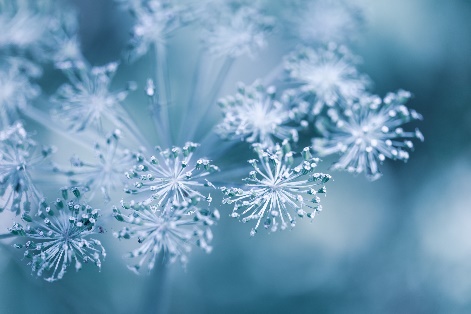 AND - FebruarJanuar gav oss ikke mye vintervær, men det var allikevel noen kalde dager som gjorde at vi kunne relatere til eventyret vi hadde. I språksamlinger og lek på avdelingen har vi hatt om Skinnvotten, hvor alle dyrene får plass inne i en vott som en mann har mistet. De må dele på plassen og det er trangt, men alle får plass. Barna syns det er morsomt å være med på å putte dyrene inn i votten, de syns det er spennende å kjenne på snø (som egentlig er vatt i samlingsboksen). De liker godt sangene vi synger for hvert av dyrene, særlig den om frosken: «M-æ, sa en liten grønn frosk en dag». Denne spør de mye om selv og vi ler godt etterpå. Vi fortsetter å jobbe med eventyret helt fram til karnevalet. Vi er godt i gang med å lage kostymer som vi kan bruke denne dagen. Fra Rammeplanen for Madla-barnehagene har vi tatt utgangspunkt i «Lek er en kilde til humor og glede, og gjennom ulike former for lek får barna mulighet til å uttrykke seg.» I februar vil vi prøve å utvide samlingene med noen dramapedagogiske grep, gjennom at barna kan få prøve seg i rolle og komme inn i «votten». Dette kan være med på å utvide lekeferdighetene deres, slik at de kan få erfare andre måter å uttrykke seg på. Det er flere barn på avdelingen som allerede prøver seg i roller. Barna henter seg vesker og mobillignende gjenstander, og det er riktig så travelt å handle og snakke med alle. De lager mat og dekker bordet. Dette åpner for fellesskapsopplevelser, og særlig når vi har noen fra stor på besøk får barna inspirasjon. Ellers på avdelingen ser vi flere av barna bruker figurer til å kjøre i biler eller leke i hus, dette er også en sosial lek som vi kan utvide mer og mer. På onsdager prøver vi å få i gang tur med de eldste. Det krever at vi er tilgjengelige alle voksne, men vi ser at barna stortrives på tur. I rammeplanen står: «Barnehagen skal legge til rette for at barna kan få et mangfold av naturopplevelser, og oppleve naturen som arena for lek og læring.» Fram til nå har vi prøvd de eldste, så utvider vi litt etter litt med flere. Her trenger vi at dere jobber litt på hjemmebane også, særlig med dette å holde i hånden. Når vi går tur på liten avdelingen så holder barna mest i en voksenhånd, men etter hvert skal de også lære i holde i en annen barnehånd. Vi bruker ord som «du må holde i hånden» og klemmer lett slik at de aktivt skal ta i bruk å holde selv. Vi jobber også med trafikksikkerhet selv om vi ikke går der det er mye biler. Vi øver oss på å se til begge sider. Det er stor stas å gå på tur, vi ser barna voksner nesten et hode. I sekken har vi pakket med oss vannflasker, en liten boks med noen havreputer og kanskje noe fra eventyret. Etter hvert vil vi pakke med oss lunsj og spise ute.Språkarbeid på avdelingen:Vi ser at dagstavlen på avdelingen blir godt brukt av flere av barna. Her hjelper vi dem med å få oversikt over aktiviteter slik at de opplever gjenkjennelse gjennom dagen. Man skulle kanskje tro at bildene ofte er på vandring, men det ser ut som barna forstår at disse henger der for en grunn. Barna bruker både bildeplansjene på veggen og sangkortene vi har hengende oppe for å fortelle noe gjennom peking og små ord, eller formidle at de har et ønske om hvilken sang vi kan synge. Vi ser at miljøet rundt dem hjelper de i sin kommunikasjon og skaper felles aktiviteter i gruppa. På denne måten opplever vi at språksamlingene lever gjennom hele dagen, det er ikke en egen aktivitet vi har i 10-15 minutter. På planen står det at hver gruppe har minst to samlinger i uka, men i virkeligheten er det mye sykdom og dessverre endringer som skjer. Siden barna selv så godt liker å delta i sangstunder, samtaler og aktiviteter rundt temaet vårt ser vi at det er mye språkarbeid gjennom dagen uansett. 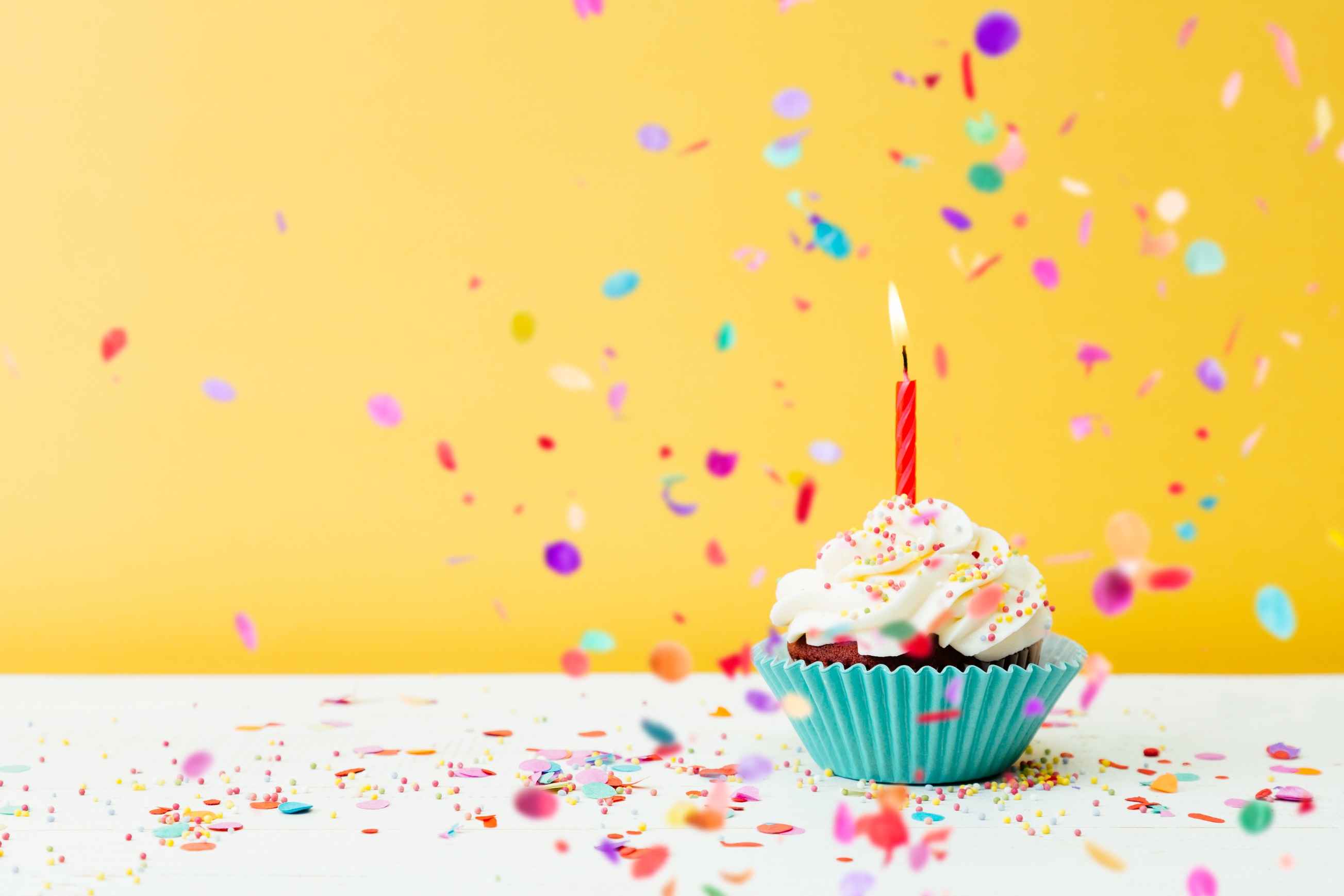 Personalsituasjonen framover:Annenhver mandag er Hanne på And, da har Elisabeth P plantid. Elisabeth P er fortsatt sykemeldt 20%. Så langt det lar seg gjøre prøver vi å bruke faste vikarer. Samt prøve at det er fast personale på yttervaktene. Vi samarbeider mye med Svane for å sikre at vi har trygge voksne som barna kjenner.Kort til slutt: Husk å sjekke skifteboksen ved jevne mellomrom. Vi prøver å etterspør det vi mangler, men godt om dere hjelper oss. Vognene må parkeres under halvtaket med regntrekk på, da vi vet at det regner mer sidelengs enn rett ned her i regionen vår. VIKTIG INFO:Husk å merke klær og utstyr med navnParker utenfor ved å rygge inn på parkeringsplassMed vennlig hilsenZeynep, Elisabeth, Irene og Elisabeth Pedrikke